WG=Whole Grain ProductUSDA is an Equal Opportunity EmployerMondayTuesdayWednesdayThursday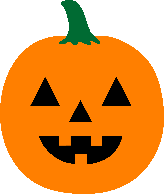 1Applesauce WG Pretzels2Sliced CucumbersWG Giant Cinnamon Goldfish3Carrot SticksHummus7Apple JuiceString Cheese8Applesauce WG Pretzels9Sliced CucumbersWG Giant Cinnamon Goldfish10Carrot SticksHummus14Apple JuiceString Cheese15Applesauce WG Pretzels16Sliced CucumbersWG Giant Cinnamon Goldfish17Carrot SticksHummus21Apple JuiceString Cheese22Applesauce WG Pretzels23Sliced CucumbersWG Giant Cinnamon Goldfish24Carrot SticksHummus28Apple JuiceString Cheese29Applesauce WG Pretzels30Sliced CucumbersWG Giant Cinnamon Goldfish31Carrot SticksHummusHappy Halloween!